５－４．日常生活のこと（排泄）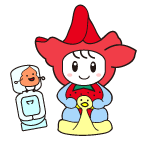 記入日　　　　　年　　　月　　　日（　　歳）排泄排尿□自立□見守り□見守り□一部介助□一部介助□全介助排泄排尿□和式□和式□洋式□洋式□男の子用小便器□男の子用小便器排泄排便□自立□見守り□見守り□一部介助□一部介助□全介助排泄排便□和式□和式□和式□洋式□洋式□洋式排泄排便□自分でお尻がふける。□自分でお尻がふける。□お尻をふくときは少し手伝いがいる。□お尻をふくときは少し手伝いがいる。□自分でお尻はふけない。□自分でお尻はふけない。排泄オムツ・パンツ□紙オムツ□紙パンツ□紙パンツ□布パンツ□布パンツ□その他（　　　　　　）排泄オムツ・パンツ使用の時間帯（　　：　　~　　：　　）使用の時間帯（　　：　　~　　：　　）使用の時間帯（　　：　　~　　：　　）使用の時間帯（　　：　　~　　：　　）使用の時間帯（　　：　　~　　：　　）使用の時間帯（　　：　　~　　：　　）排泄回数・時間１日　　　回（朝・昼・夕方・夜）１日　　　回（朝・昼・夕方・夜）１日　　　回（朝・昼・夕方・夜）１日　　　回（朝・昼・夕方・夜）１日　　　回（朝・昼・夕方・夜）１日　　　回（朝・昼・夕方・夜）排泄回数・時間□その他（　　　　　　　　　　　　　　　　　　　　　　　　　）□その他（　　　　　　　　　　　　　　　　　　　　　　　　　）□その他（　　　　　　　　　　　　　　　　　　　　　　　　　）□その他（　　　　　　　　　　　　　　　　　　　　　　　　　）□その他（　　　　　　　　　　　　　　　　　　　　　　　　　）□その他（　　　　　　　　　　　　　　　　　　　　　　　　　）排泄便意の伝え方□トイレに行きたくなったら自分で行くことが出来る。□トイレに行きたくなったら自分で行くことが出来る。□トイレに行きたくなったら自分で行くことが出来る。□トイレに行きたくなったら自分で行くことが出来る。□トイレに行きたくなったら自分で行くことが出来る。□トイレに行きたくなったら自分で行くことが出来る。排泄便意の伝え方□トイレに行きたくなったら教えることが出来る。具体的な方法（　　　　　　　　　　　　　　　　　　　　）□トイレに行きたくなったら教えることが出来る。具体的な方法（　　　　　　　　　　　　　　　　　　　　）□トイレに行きたくなったら教えることが出来る。具体的な方法（　　　　　　　　　　　　　　　　　　　　）□トイレに行きたくなったら教えることが出来る。具体的な方法（　　　　　　　　　　　　　　　　　　　　）□トイレに行きたくなったら教えることが出来る。具体的な方法（　　　　　　　　　　　　　　　　　　　　）□トイレに行きたくなったら教えることが出来る。具体的な方法（　　　　　　　　　　　　　　　　　　　　）排泄便意の伝え方□声をかけてもらえれば、自分で行くことが出来る。□声をかけてもらえれば、自分で行くことが出来る。□声をかけてもらえれば、自分で行くことが出来る。□声をかけてもらえれば、自分で行くことが出来る。□声をかけてもらえれば、自分で行くことが出来る。□声をかけてもらえれば、自分で行くことが出来る。排泄便意の伝え方□時間をみて連れて行ってもらう。□時間をみて連れて行ってもらう。□時間をみて連れて行ってもらう。□時間をみて連れて行ってもらう。□時間をみて連れて行ってもらう。□時間をみて連れて行ってもらう。排泄便の様子□やわらかい□普通□普通□かたい□かたい□かたい排泄便の様子□その他（　　　　　　　　　　　　　　　　　　　　　　）□その他（　　　　　　　　　　　　　　　　　　　　　　）□その他（　　　　　　　　　　　　　　　　　　　　　　）□その他（　　　　　　　　　　　　　　　　　　　　　　）□その他（　　　　　　　　　　　　　　　　　　　　　　）□その他（　　　　　　　　　　　　　　　　　　　　　　）排泄生理□自立□見守り□見守り□一部介助□一部介助□全介助排泄その他注意すること